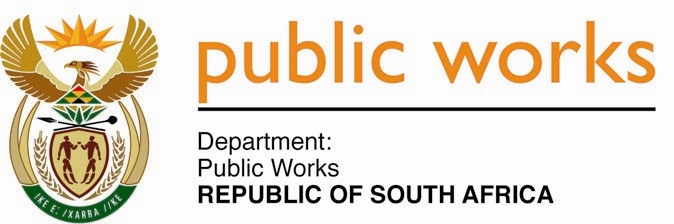 MINISTRY PUBLIC WORKSREPUBLIC OF SOUTH AFRICA Department of Public Works l Central Government Offices l 256 Madiba Street l Pretoria l Contact: +27 (0)12 406 2034 l +27 (0)12 406 1224Private Bag X9155 l CAPE TOWN, 8001 l RSA 4th Floor Parliament Building l 120 Plain Street l CAPE TOWN l Tel: +27    468 6900 Fax: +27 21 462 4592 www.publicworks.gov.za NATIONAL ASSEMBLYWRITTEN REPLYQUESTION NUMBER:					        			1883 [NW2043E]INTERNAL QUESTION PAPER NO.:				   		No. 19 of 2018DATE OF PUBLICATION:					        	     		01 JUNE 2018DATE OF REPLY:						                     		18 JUNE 2018   1883.	Ms L Mathys (EFF) asked the Minister of Public Works:(1)	What (a) is the total number of incidents of racism that were reported to the human resources offices in (i) his department and (ii) entities reporting to him in (aa) 2016 and (bb) 2017 and (b) are  the details of each incident that took place;(2)	was each incident investigated; if not, why not in each case; if so, what were the outcomes of the investigation in each case?				           NW2043E_________________________________________________________________________The Minister of Public WorksREPLY:(1) (a) (i) and (ii) (aa) and (bb), No incidents of racism have been reported for both the Department of Public Works and the entities reporting to the Minister of Public Works in the stipulated period.As such, (1) (b) and (2) Fall away.